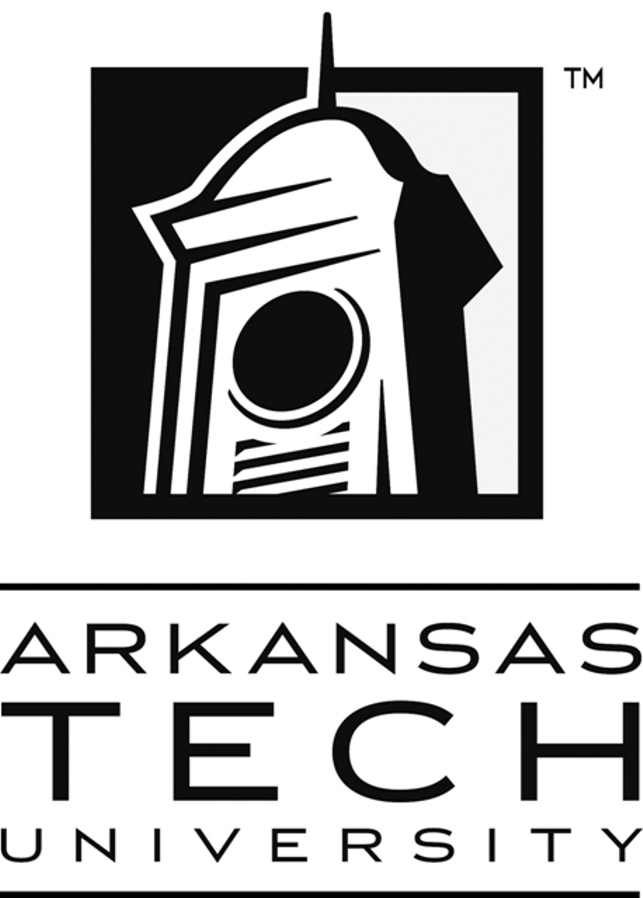 Admission PolicyAdmission to Arkansas Tech University is open to any qualified individual subject to the admission requirements listed below. However, the University reserves the right to reject the application of any individual whose records do not satisfy the requirements. Admission requirements are the same for residents and nonresidents.FRESHMAN STUDENTSEntering freshmen may be admitted unconditionally to Arkansas Tech University if they meet the following criteria:Composite ACT score of 19 or above, composite SAT score of 1010 or above on the RSAT scale of 1600 or a composite SAT score of 1330 or above on the former SAT exam with a scale of 2400, or a composite Classic ACCUPLACER score of 67 (averaging scores in sentence skills, college level math, and reading), or a composite Next Generation ACCUPLACER score of 246.  Note: The ACT Writing exam is not required for admission purposes. Completion of graduation requirements from a public secondary school, private secondary school, or a home school program documenting a minimum 2.0/4.0 cumulative grade point average, and completion of the university’s secondary school core curriculum, OR minimum GED score of 600. Entering freshmen may be admitted conditionally to Arkansas Tech University if they meet the following criteria:Composite ACT score of 15 or above, composite SAT score of 850 or above on the RSAT scale of 1600 or a composite SAT score of 1060 or above on the former SAT exam with a scale of 2400, or a composite ACCUPLACER score of 57 (averaging scores in sentence skills, college algebra, and reading), or a composite Next Generation ACCUPLACER score of 229.  Note: The ACT   Writing exam is not required for admission purposes. Completion of graduation requirements from a public secondary school, private secondary school, or a home school program documenting a minimum 2.0/4.0 cumulative grade point average, and completion of the university’s secondary school core curriculum, OR minimum GED score of 600. Students who have scored accordingly on an Advanced Placement (AP), College Level Examination Program (CLEP), or International Baccalaureate (IB) can earn credit toward graduation at Arkansas Tech University by receiving a qualifying score on the examinations. These credits can satisfy general education requirements. AP, CLEP, and IB scores should be documented on your application for admission. Submit official score reports or readable copies embossed by your high school to the Office of Admissions. Students who have earned an International Baccalaureate (IB) should submit their IB transcripts for evaluation.Core CurriculumA minimum of twenty-two earned core course credits is required, from grades nine through twelve, for admission purposes. Two additional units of foreign language are recommended for college preparation. Core courses listed below are required by Act 1290 for unconditional admission.	English (Emphasis on writing skills; not oral communications, journalism, drama, or debate)	4 units	Math (Algebra I, Algebra II, Geometry and one higher level course)			4 units 	Natural Science (Chosen from Physical Science, Biology or Applied Biology/Chemistry, 		Chemistry, Physics or Principles of Technology I & II or PIC Physics)		3 units	Social Studies (1 unit each of U.S. history, world history; ½ unit civics)			3 unitsFirst time entering freshman students who do not meet admissions requirements for conditional admission, and have been denied admission may file a written appeal addressed to the Office of Admissions. The appeal should be made within ten calendar days from the date admission was denied and should state applicant’s grounds for appeal.  TRANSFER STUDENTSA maximum of 68 semester hours of acceptable credit may be transferred from community colleges.  Courses with grades below D are not transferable. If less than 24 credit hours are transferable, entrance exam scores and an official high school transcript must be submitted in addition to the college transcript. Transfer students with more than 24 hours who have not completed college level English or math, will be required to submit entrance exam scores. Credit from other colleges and universities not accredited by one of the six regional accreditation associations may not be accepted for transfer credit. Transfer applicants may be admitted unconditionally to Tech if they meet the following criteria:Cumulative college GPA of 2.0 or higherEligible for re-enrollment at last college or university attendedRETURNING STUDENTSStudents who have not attended Arkansas Tech University in the past year or have attended another college or university since last attending Tech must submit a new application for admission. Returning students may be admitted unconditionally to Tech if they meet the following criteria:Cumulative Tech GPA of 2.0 or higherCumulative college GPA of 2.0 or higherTransfer and Returning students who have been denied admission may file a written appeal addressed to the Office of Admissions seeking conditional admission. The appeal should be made within ten calendar days from the date admission was denied and should state applicant’s grounds for appeal. Students granted conditional admission will be admitted on academic probation.                Revised 7-6-18